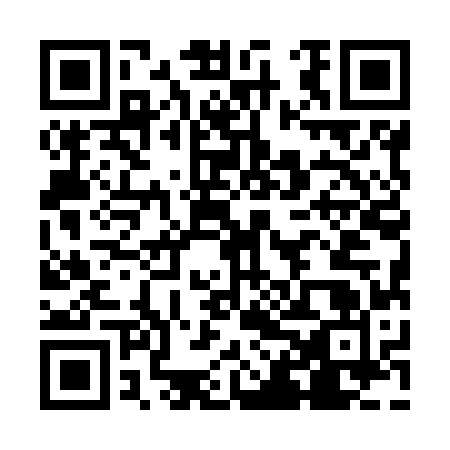 Ramadan times for Belingou, CameroonMon 11 Mar 2024 - Wed 10 Apr 2024High Latitude Method: NonePrayer Calculation Method: Muslim World LeagueAsar Calculation Method: ShafiPrayer times provided by https://www.salahtimes.comDateDayFajrSuhurSunriseDhuhrAsrIftarMaghribIsha11Mon5:005:006:0912:113:236:146:147:1912Tue5:005:006:0912:113:236:136:137:1813Wed4:594:596:0812:113:226:136:137:1814Thu4:594:596:0812:103:216:136:137:1815Fri4:594:596:0712:103:206:136:137:1816Sat4:584:586:0712:103:196:136:137:1817Sun4:584:586:0712:103:196:136:137:1718Mon4:574:576:0612:093:186:126:127:1719Tue4:574:576:0612:093:176:126:127:1720Wed4:574:576:0512:093:166:126:127:1721Thu4:564:566:0512:083:156:126:127:1722Fri4:564:566:0512:083:146:126:127:1723Sat4:554:556:0412:083:136:126:127:1624Sun4:554:556:0412:083:126:116:117:1625Mon4:544:546:0312:073:116:116:117:1626Tue4:544:546:0312:073:106:116:117:1627Wed4:544:546:0312:073:096:116:117:1628Thu4:534:536:0212:063:086:116:117:1629Fri4:534:536:0212:063:076:106:107:1530Sat4:524:526:0112:063:066:106:107:1531Sun4:524:526:0112:053:076:106:107:151Mon4:514:516:0012:053:076:106:107:152Tue4:514:516:0012:053:086:106:107:153Wed4:504:506:0012:053:086:096:097:154Thu4:504:505:5912:043:086:096:097:155Fri4:494:495:5912:043:096:096:097:156Sat4:494:495:5812:043:096:096:097:147Sun4:494:495:5812:033:106:096:097:148Mon4:484:485:5812:033:106:096:097:149Tue4:484:485:5712:033:116:086:087:1410Wed4:474:475:5712:033:116:086:087:14